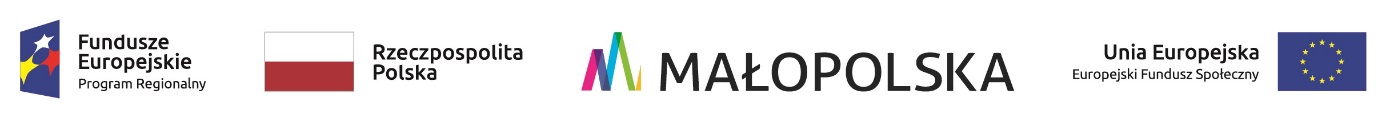 Numer sprawy: FA-4221-1/2020/2022/1                                                                 Gorlice, 25.05.2022 r.do wszystkich Wykonawcówdotyczy: Poprawienia omyłki pisarskiej w treści Specyfikacji Warunków Zamówienia (SWZ) w postępowaniu o zamówienie publiczne prowadzonym w trybie podstawowym na organizację wycieczki – zielonej szkoły dla dzieci w zawiązku z realizacją przez Miejski Ośrodek Pomocy Społecznej w Gorlicach projektu pn. „Poza Horyzont” Placówka Wsparcia Dziennego dla dzieci i młodzieży w Gorlicach współfinansowanego ze środków Europejskiego Funduszu Społecznego w ramach Regionalnego Programu Operacyjnego Województwa Małopolskiego na lata 2014-2020, Oś priorytetowa 9. Region Spójny Społecznie, Działanie 9.2, Poddziałanie 9.2.1.Zamawiający poprawia w treści SWZ oczywistą omyłkę pisarską w następującym zakresie:w ust. 7. „Sposób oraz termin składania ofert i termin otwarcia ofert” – w terminie składania ofert: 2020 rok poprawia na 2022 rok.                                                                                                           .............................................................                                                                                                                               (podpis kierownika zamawiającego)K/o:Storna internetowa prowadzonego postępowaniaa/a